New York City College of Technology, CUNY CURRICULUM MODIFICATION PROPOSAL FORMThis form is used for all curriculum modification proposals. See the Proposal Classification Chart for information about what types of modifications are major or minor.  Completed proposals should be emailed to the Curriculum Committee chair.Please include all appropriate documentation as indicated in the Curriculum Modification Checklist.For each new course, please also complete the New Course Proposal and submit in this document.Please submit this document as a single .doc or .rtf format.  If some documents are unable to be converted to .doc, then please provide all documents archived into a single .zip file.ALL PROPOSAL CHECK LISTEXISTING PROGRAM MODIFICATION PROPOSALSDraft Proposal for an Academic Minor in Art History and Visual Culture Sponsored by Humanities DepartmentMinor Curriculum Modification RationaleThe academic minor in Art History and Visual Culture provides students at City Tech an opportunity for further exploring new and more possibilities of their professional studies at the college. It also offers them options for an alternative career in areas such as art education, museum work, advertising, visual resources library, art gallery and auction house, art law offices, architectural firms, and art administration. Undergraduate academic minors with a focus on art history are currently offered at Hunter College, Brooklyn College, Queens College, Baruch College, John Jay College and Lehman College within the CUNY system. And undergraduate academic minors in Art History and Visual Culture are offered at a number of colleges across the country, such as Michigan State University, The College of New Jersey, University of South Carolina, Fairfield University, and Boise State University, to name a few. This academic minor is proposed in response to the General Education Committee’s recommendation for the creation of new academic minors at City Tech.The Art History and Visual Culture academic minor will be housed in the Humanities Department. It includes coursework mainly from the Humanities Department and one from the Architectural Technology Department. The program is a 12-credit academic minor offered to all City Tech students in baccalaureate programs. This academic minor program is designed to provide students with an introductory knowledge of art history and visual culture, which is articulated through the history and theory of art, film, photography, graphic design, architecture and urban culture. The required and elective courses of this academic minor fulfill many General Education requirements, including the Common Core and Writing Intensive courses. The set of courses for this academic minor will significantly benefit students from the Architectural Technology Department, Communication Design Department, Entertainment Technology Department and Business Department, where there are a number of course offerings with a focus on art, art history and visual culture. This academic minor will also lay foundational work for students who would be interested in pursuing a CUNY Baccalaureate degree in Art History or transferring to an Art History program at such colleges as City College, Hunter College, Brooklyn College and Queens College within the CUNY system.   Description of the Proposed Academic MinorThis academic minor consists of one required course and three additional courses from a selection of twelve electives. The required ARTH1103 (Introduction to the History of Art) is a foundational course offered at most colleges with academic majors or academic minors in art history and visual culture. This survey course provides students with knowledge of the history, main principles, basic theories and regional developments of art from ancient to modern times. Currently five sections of this course are offered each semester. While any selection of three listed courses will fulfill the 12 credits needed for the academic minor, the elective courses also offer students opportunities to take the academic minor with a focus on an area of their preference or particular interest. ARTH1100 (History and Appreciation of Photography), ARTH1112 (Introduction to Film), ARTH1204 (20th Century Dress and Culture) and ARTH3311 (History of Graphic Design) provide students opportunities to lean toward Visual Culture studies. ARTH1101 (History of Art: Prehistoric to Gothic), ARTH1102 (History of Western Art: Renaissance to Modern), ARTH1104 (Art of the United States), ARTH1106 (Modern Art) and ARCH2321 (History of 20th Century Architecture) provide students opportunities to focus on the area of Western art history and visual culture. And ARTH1108 (Art of Asia), ARTH1110 (Islamic Art) and ARTH2200 (Art and Urban Culture in Modern China) give students an option for focusing on non-Western art history and visual culture.Required and Elective Courses for the Academic MinorStudents take one required course, plus three additional courses from the list of electives. Students must earn a C or better in all academic minor course work in order to be granted an academic minor designation on their transcripts.REQUIRED COURSE ARTH 1103: Introduction to the History of Art (WCGI)(WI)*ELECTIVE COURSES (choose three)ARTH1100 History and Appreciation of Photography (CE)*ARTH1101 History of Art: Prehistoric to Gothic (WCGI)*ARTH1102 History of Western Art: Renaissance to Modern (WCGI)ARTH1104 Art of the United States (USED)*ARTH1106 Modern Art (WCGI)ARTH1108 Art of Asia (WCGI)ARTH1110 Islamic Art (WCGI)ARTH1112 Introduction to Film (CE)ARTH1204 20th Century Dress and CultureARTH2200 Art and Urban Culture in Modern ChinaARTH3311 History of Graphic Design (CE)(WI)	ARCH2321 History of 20th Century Architecture (CE)(WI)*CE = Creative Expression, Common Core
*USED = US Experience in its Diversity, Common Core*WCGI = World Cultures and Global Issues, Common Core*WI = Writing IntensiveProgrammatic Learning Outcomes Students will: Articulate how meaning is created and interpreted in works of art and visual culture. Apply fundamental terminology and methodology in analyzing and interpreting the meaning and significance of imagery from an iconographical perspective.Analyze works from diverse cultures in relation to their historical, social, political, religious and philosophical contexts.Understand and discuss how the application of diverse materials and the development of technology has helped reshape art and visual culture from the past to the present. Demonstrate in written format the ability to think critically about how art and visual culture have been affected by globalization in the 21st century.Use appropriate resources to conduct research in a written format on major achievements and developments of art and visual culture.Sample Curriculum Map:Below is a sample curriculum map for a student majoring in the BTech degree program in Architectural Technology with an academic minor in Art History and Visual Cultures:As the Sample Curriculum Map illustrates, an Academic Minor in Art History and Visual Cultures can be completed in all BS degrees and most BTech degrees within the required credits of the degree program.Re: Humanities planned proposal for Art History and Visual C... - Zhijian Qian 9/29/20, 6:44 PM Re: Humanities planned proposal for Art History and Visual Culture minor Sanjive Vaidya Tue 9/29/2020 11:27 AM Inbox To:Ann Delilkan <ADelilkan@citytech.cuny.edu>; Zhijian Qian <ZQian@citytech.cuny.edu>; Thank you for the proposal Ann and Zhijian. I am in support of this Minor Modification. Please note that Arch 2321 is a Writing Intensive course. We used run the course in both of our departments, but this was a pinch point of confusion. Can you indicate this course as "WI" on your proposal to ensure there is no confusion. Thanks, Sanjive Sanjive S. Vaidya Department Chair | Department of Architectural Technology New York City College of Technology
twitter | instagram | archinect | techne | vimeo e: svaidya@citytech.cuny.edu o: 718.260.5262 Re: Humanities planned proposal for Art History and Visual C... - Zhijian Qian 9/29/20, 6:42 PM Re: Humanities planned proposal for Art History and Visual Culture minor John McCullough Tue 9/29/2020 4:02 PM To:Ann Delilkan <ADelilkan@citytech.cuny.edu>; Zhijian Qian <ZQian@citytech.cuny.edu>; Ann and Zhijian,
I think the proposed Art History and Visual Culture would be a good addition to the offerings at City Tech. Many ENT and MTEC students already take ARTH 1100 and ARTH 1103 as part of their gen ed courses or department electives, and it would be easy for our design-focused students to take one or two more classes to get some formal recognition of their studies in this area. Thanks, John John McCullough
Associate Professor/Technical Supervisor
Entertainment Technology Department - Chair
New York City College of Technology
ETCP Certified Rigger-Theatre
Appointments: https://mcculloughadvisement.youcanbook.me 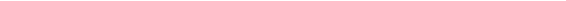 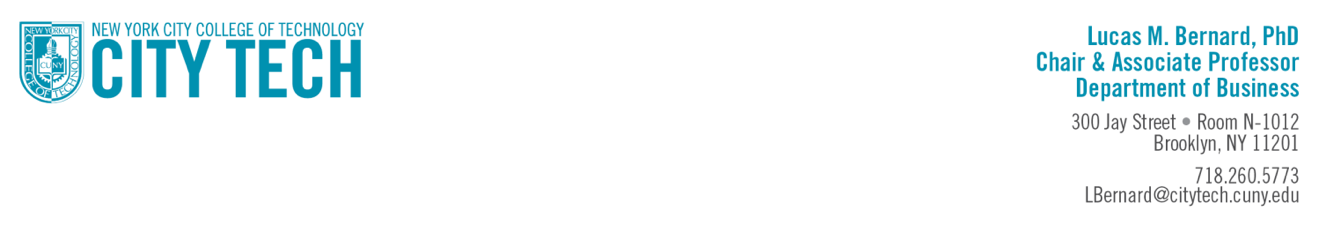 Dear Prof. Delilkan, I am pleased to write this letter in support of your proposed Minor in Art History and Visual Culture. As a department specializing in the humanities, yours is not a group that requires schooling in the value and beauty to be found in art history and visual culture. Instead, I will comment on some utilitarian aspects of your proposal. One of the core principles of financial management is diversification, but diversification is much more than having the right balance of stocks and bonds in one’s portfolio. Of what use is a large retirement fund if it comes at the price of one’s health, etc. True diversification is a more expansive concept covering not only finances and health, but also state-of-mind, family, values, languages, cultural understanding, etc. COVID-19 has certainly woken us up to the fact that planning for the future is difficult and there is little one can be sure of, but COVID was just the wakeup call. We are already into the third decade of the 21st century, yet we are still trying to resurrect the tired career paradigms of the 1990s, e.g., STEM, Computers, and Health Care. In a world of artificial intelligence, edge computing, block chain cryptography, and quantum algorithms, shrewd occupational planners will want to diversify their CVs to showcase an understanding of social nuance and sensitivity to “the finer things” – things that electronics are not yet good at producing or understanding. What better way to accomplish this than with a trancriptable certification in the “history and theory of art, film, photography, graphic design, architecture and urban culture?” For those majoring in one of various technical fields, from Accounting to Construction Management, this Minor in Art History and Visual Culture is a natural diversification play, and an interesting one at that. The Business Department practices what we preach – our two most recent hires hold graduate degrees in, among other things, 18th Century British Poetry and Fine Arts; one even worked at the Metropolitan Museum of Art before joining our faculty. Thus, for the above and for many other reasons, I wholeheartedly endorse your proposed program and am delighted to support it. If you need any additional information, please feel free to contact me. Sincerely, September 29th, 2020 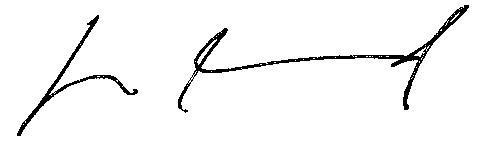 Lucas Bernard Re: Humanities planned proposal for Art History and Visual C... - Zhijian Qian 9/30/20, 3:46 PM Re: Humanities planned proposal for Art History and Visual Culture minor Douglas Davis Wed 9/30/2020 3:18 PM Inbox To:Zhijian Qian <ZQian@citytech.cuny.edu>; Cc:Ann Delilkan <ADelilkan@citytech.cuny.edu>; Hello Zhijian, I hope you and your families are well. Each of your Programmatic learning outcomes is quite relevant as the solution to what our industry is facing in terms of its lack of diversity. In particular, "Articulate how meaning is created and interpreted in works of art and visual culture" is especially important in ensuring that students can become professionals who can influence brands to be more responsible from within. I mentioned your proposal in my letter of support for AFR's Minor Proposal, Black Visual Cultures because together your proposals offer the visual literacy and cultural sensitivity to prevent The well- documented insensitivity that pops up from time to time in advertising. Several recent visible failures include brand campaigns from Nivia, to Dove and Heineken. These illustrate the need for cultural sensitivity and what happens when brands aren't inclusive. So you have my full support. I'd just ask that every instance of "advertisement" be substituted for "advertising" like the one below. "It also offers them options for an alternative career in areas such as art education, museum work, advertising, visual resources library, art gallery and auction house, art law offices, architectural firms, and art administration." Lastly, you also have the support of the two previous chairs "I do not see any conflicts. I think this minor would be of interest to many COMD students. Our students already have to take three ARTH courses." - Maria Giuliani Professor / Communication Design "I agree, I think this a good thing for our students. Interesting to see the college encouraging gen ed minors." - Mary Ann Biehl
Thank you so much for your partnership. -- Thanks. Douglas Davis
Strategist, Author, and Professor / Principal, The Davis Group
/ Author, Creative Strategy and the Business of Design, HOWBooks / Simon & Schuster / Chair, B.F.A. in Communication Design, New York City College of Technology Be social ;) for faster replies
@douglasQdavis or email me@douglasdavis.com thinkhowtheythink.com NOTE: This device will revise words and phrases before it sends email... Think Different = Mind of its own. Title of ProposalAcademic Minor in Art History and Visual CultureDateSeptember 28, 2020Major or MinorMajorProposer’s NameZhijian QianDepartmentHumanitiesDate of Departmental Meeting in which proposal was approvedOctober _1_, 2020Department Chair NameAnn DelilkanDepartment Chair Signature and Date10-5-20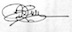 Academic Dean NameJustin Vazquez-PoritzAcademic Dean Signature and Date 10/5/20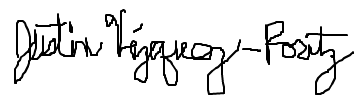 Brief Description of Proposal(Describe the modifications contained within this proposal in a succinct summary.  More detailed content will be provided in the proposal body.Proposing the creation of a 12 credit academic minor in Art History and Visual Culture using existing courses.  Brief Rationale for Proposal(Provide a concise summary of why this proposed change is important to the department.  More detailed content will be provided in the proposal body).  The Art History and Visual Culture academic minor is housed in the Humanities Department and includes coursework from the Humanities Department and the Architectural Technology Department. The program is a 12-credit academic minor offered to all City Tech students in baccalaureate programs. This academic minor is designed to provide students with an introductory knowledge of the discipline and is articulated through the history and theory of art, film, architecture and urban culture. This program provides students an opportunity for exploring new professional possibilities related to their studies at the college. The required and elective courses of this academic minor fulfill many General Education requirements, including the Common Core and the Writing Intensive courses. The academic minor will also offer students options for alternative careers in art education, museum work, visual resources libraries, and art gallery and auction house work.  Proposal History(Please provide history of this proposal:  is this a resubmission? An updated version?  This may most easily be expressed as a list).Updated submission 11/8/2020 based on comments from Minors Subcommittee and Provost’s Office.Completed CURRICULUM MODIFICATION FORM including:Brief description of proposalXRationale for proposalXDate of department meeting approving the modificationXChair’s SignatureXDean’s SignatureXEvidence of consultation with affected departmentsList of the programs that use this course as required or elective, and courses that use this as a prerequisite.XDocumentation of Advisory Commission views (if applicable).Completed Chancellor’s Report Form.Documentation indicating core curriculum requirements have been met for new programs/options or program changes. Detailed rationale for each modification (this includes minor modifications)Gen Ed Requirements for Architectural TechnologyCourses for Proposed Academic MinorAdditional Flexible Common Core Course (Creative Expression)ARTH 1100World Cultures and Global IssuesARTH 1103Additional Liberal ArtsARTH 1108Additional Liberal Arts (Advanced)ARTH 2200